おもしろ宇宙クラフト教室②　『ビニール傘で光る星座盤作り』参加確認書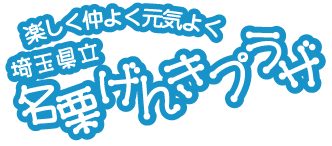 『参加確認書』は、１１月２５日(金)までに記入いただき、ご提出ください。※この用紙に記載いただいた個人情報は、アレルギー情報管理やプログラム運営のために使用いたします。個人情報をお客様の同意を得ずに第三者へ提供、開示等することは一切いたしません。※事業のご案内等を、お客様に送付させていただく場合がございます。不要な方は、下記チェックボックスへチェックを入れてください。□事業の案内等の送付を希望しません。※星座盤の制作希望数：（　　　　　基）　…１基につき６００円です。星座盤の制作希望数：（　　　　　基）　…１基につき６００円です。星座盤の制作希望数：（　　　　　基）　…１基につき６００円です。星座盤の制作希望数：（　　　　　基）　…１基につき６００円です。星座盤の制作希望数：（　　　　　基）　…１基につき６００円です。星座盤の制作希望数：（　　　　　基）　…１基につき６００円です。星座盤の制作希望数：（　　　　　基）　…１基につき６００円です。星座盤の制作希望数：（　　　　　基）　…１基につき６００円です。星座盤の制作希望数：（　　　　　基）　…１基につき６００円です。参加者情報ふりがな学年性別性別男　・　女男　・　女男　・　女参加者情報氏名生年月日年齢西暦　　　　年　　　月　　　日(　　 　歳)西暦　　　　年　　　月　　　日(　　 　歳)西暦　　　　年　　　月　　　日(　　 　歳)西暦　　　　年　　　月　　　日(　　 　歳)西暦　　　　年　　　月　　　日(　　 　歳)西暦　　　　年　　　月　　　日(　　 　歳)参加者情報ふりがな学年性別性別性別男　・　女男　・　女参加者情報氏名生年月日年齢西暦　　　　年　　　月　　　日(　 　　歳)西暦　　　　年　　　月　　　日(　 　　歳)西暦　　　　年　　　月　　　日(　 　　歳)西暦　　　　年　　　月　　　日(　 　　歳)西暦　　　　年　　　月　　　日(　 　　歳)西暦　　　　年　　　月　　　日(　 　　歳)参加者情報ふりがな学年性別性別性別男　・　女男　・　女参加者情報氏名生年月日年齢西暦　　　　年　　　月　　　日(　　　 歳)西暦　　　　年　　　月　　　日(　　　 歳)西暦　　　　年　　　月　　　日(　　　 歳)西暦　　　　年　　　月　　　日(　　　 歳)西暦　　　　年　　　月　　　日(　　　 歳)西暦　　　　年　　　月　　　日(　　　 歳)参加者情報ふりがな学年性別性別性別男　・　女男　・　女参加者情報氏名生年月日年齢西暦　　　　年　　　月　　　日(　　　 歳)西暦　　　　年　　　月　　　日(　　　 歳)西暦　　　　年　　　月　　　日(　　　 歳)西暦　　　　年　　　月　　　日(　　　 歳)西暦　　　　年　　　月　　　日(　　　 歳)西暦　　　　年　　　月　　　日(　　　 歳)参加者情報ふりがな学年性別性別性別男　・　女参加者情報氏名生年月日年齢西暦　　　　年　　　月　　　日(　　　 歳)西暦　　　　年　　　月　　　日(　　　 歳)西暦　　　　年　　　月　　　日(　　　 歳)西暦　　　　年　　　月　　　日(　　　 歳)西暦　　　　年　　　月　　　日(　　　 歳)西暦　　　　年　　　月　　　日(　　　 歳)参加者情報自宅住所〒〒〒〒〒〒〒〒参加者情報日中繋がる携帯電話　　　　　　 　　-　　　　　 　　　-　　　　　　　　　　　　　　　　　 　　-　　　　　 　　　-　　　　　　　　　　　　　　　　　 　　-　　　　　 　　　-　　　　　　　　　　　　　　　　　 　　-　　　　　 　　　-　　　　　　　　　　　　　　　　　 　　-　　　　　 　　　-　　　　　　　　　　　　　　　　　 　　-　　　　　 　　　-　　　　　　　　　　　　　　　　　 　　-　　　　　 　　　-　　　　　　　　　　　　　　　　　 　　-　　　　　 　　　-　　　　　　　　　　　参加者情報緊急連絡先　-　　　　　 　　　-　　　　　　               【続柄：　　　　　　】　-　　　　　 　　　-　　　　　　               【続柄：　　　　　　】　-　　　　　 　　　-　　　　　　               【続柄：　　　　　　】　-　　　　　 　　　-　　　　　　               【続柄：　　　　　　】　-　　　　　 　　　-　　　　　　               【続柄：　　　　　　】　-　　　　　 　　　-　　　　　　               【続柄：　　　　　　】　-　　　　　 　　　-　　　　　　               【続柄：　　　　　　】　-　　　　　 　　　-　　　　　　               【続柄：　　　　　　】健康調査大きな病気やケガをしたことがある方はいますか？ない　／　ある　⇒　氏名・年月・部位・回数健康調査現在治療中の病気や怪我がある方はいますか？ない　／　ある　⇒　氏名・部位・病院名と電話番号健康調査現在内服している薬がある方はいますか？ない　／　ある　⇒　氏名・薬品名・回数・量健康調査服用できない薬がある方はいますか？　ない　／　ある　⇒　氏名+具体的に健康調査湿疹・喘息等ご心配な方はいますか？　ない　／　ある　⇒　氏名+具体的に健康調査アレルギー〔食べ物・動植物〕がある方はいますか？　ない　／　ある　⇒　氏名+具体的に健康調査◆スタッフに対し、希望されることや、気を付けて欲しいことはありますか？　　ない　／　ある　⇒　具体的に※トイレ、身辺整理、食事の量や偏食、宿泊、集団行動などの生活面、キャンプで期待していることなどその他当日の名栗げんきプラザまでの交通手段はどちらですか？（当日の交通手段）　自家用車　／　電車・バスその他過去に名栗げんきプラザの主催事業へ参加したことがありますか？　ある　／　ない　⇒　事業名その他毎月配信中の「メールマガジン」へ登録することができます。ご希望の方は、下記にメールアドレスをご記入ください。